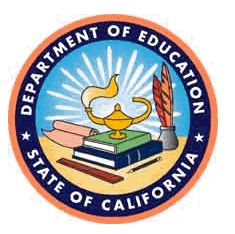 LEGISLATIVE REPRESENTATIVE, DEPARTMENT OF EDUCATIONExam Code: 8EDBBDepartment: Department of EducationExam Type: Departmental, OpenFinal Filing Date: ContinuousBulletin Date: 12/15/2023CLASSIFICATION DETAILSLegislative Representative, Department of EducationRange A: $8,164 - $9,216 per monthView the Legislative Representative, Department of Education classification specification at https://www.calhr.ca.gov/state-hr-professionals/Pages/5295.aspx. APPLICATION INSTRUCTIONSFinal Filing Date: ContinuousExamination Cut-off Dates: MonthlyApplications are accepted on a continuous basis and will be processed monthly. Applications must be received in this office prior to the cut-off date (15th day of the month). Applications received after the cut-off date will be placed in the next examination administration.Who Should ApplyApplicants who meet the minimum qualifications as stated on this bulletin may apply for and take this examination. Once you have taken this examination, you may not retake it for twelve (12) months. How to ApplyTo apply for this examination, you must submit a complete examination application package. The following documents comprise a complete examination package:Examination/Employment Application form (STD 678) (https://jobs.ca.gov/pdf/STD678.pdf) Qualifications Assessment Questionnaire (https://www.cde.ca.gov/re/di/jb/legislativerep.asp) Evidence of completion of required education (copy is acceptable) All Examination/Employment Application must include “to” and “from” dates (month/day/year), time base, job titles, and duties performed.  Applications received without this information will not be accepted.Examination application package must be received by the cut-off date. Examination application packages received after the cut-off date will be held for the next examination administration. Examination application package must have original signatures. Indicate the Examination Title on the Examination/Employment Application form (STD 678).You may submit by mail to:California Department of EducationHuman Resources Division1430 N Street, Suite 1802Sacramento, CA 95814Attn: Examination & Recruitment OfficeIn Person:California Department of Education1430 N Street, Main lobby (drop box) Sacramento, CA 95814Attn: Examination & Recruitment OfficeDO NOT FORGET TO DATE STAMP prior to placing it in the drop box.Or by email to:CDEEXAMS@cde.ca.gov - Some confidential information may be blocked by our information security office; therefore, it is the applicant’s responsibility to ensure that each document complies with email restrictions. Special Testing ArrangementsIf you require assistance or alternative testing arrangements due to a disability, please contact the testing department listed in the Contact Information section of this bulletin.MINIMUM QUALIFICATIONSAll applicants must meet the education and/or experience requirements as stated on this exam bulletin to be accepted into the examination. Part-time or full-time jobs, regardless of whether paid or volunteer positions, and inside or outside California state service will count toward experience.LEGISLATIVE REPRESENTATIVE, DEPARTMENT OF EDUCATIONEither IOne year of experience in the California state service performing analytical duties involving legislation related to the field of education, in a class equivalent in level of responsibility to Associate Governmental Program Analyst. (Applicants who are within six months of completion of this requirement will be admitted to the examination, but they must satisfactorily complete one year of this experience before they can be eligible for appointment.)Or IIOne year of experience in the State of California Office of the Legislative Analyst, the California State Legislature or a private organization representing kindergarten through twelfth grade educational interests before the California State Legislature performing analytical duties involving legislation directly related to programs administered by the California Department of Education.Or IIIExperience: Five years of progressively responsible experience performing duties involving analytical studies of legislation and making legislative contacts and appearances. At least two years of this experience shall have been related to the field of K-12 education. (Possession of a Master's Degree in public, personnel, business, or educational administration or a related field may be substituted for one year of the required general experience.) andEducation: Equivalent to graduation from college. (Additional qualifying experience may be substituted for the required education on a year-for-year basis.)Experience in the California state service applied toward the requirements in Patterns II and III must include one year in a class equivalent in level of responsibility to duties performed in the class of Associate Governmental Program Analyst.SPECIAL PERSONAL CHARACTERISTICSDemonstrated ability to work effectively in a legislative setting; willingness to travel throughout the State.POSITION DESCRIPTIONLegislative Representative, Department of EducationUnder administrative direction, to oversee a significant portion of the department's legislative program including serving as liaison between the department and the California State Legislature on assigned bills, reviewing legislative bill analysis, making recommendations based upon legislative analysis to departmental administrators, the State Board of Education, and legislative committees, and supervising subordinate staff; and to do other related work.EXAMINATION SCOPEThis examination consists of the following components:Training and Experience Evaluation – Weighted 100% of the final score.The examination will consist solely of a Training and Experience Evaluation. To obtain a position on the eligible list, a minimum score of 70% must be received. Applicants will receive their score upon completion of the Training and Experience Evaluation process.In addition to evaluating applicants’ relative knowledge, skills, and ability, as demonstrated by quality and breadth of education and/or experience, emphasis in each exam component will be measuring competitively, relative job demands, each applicant’s:Knowledge OfTrends in public education.Legislative processes.Provisions of Federal and State legislation and administrative regulations relating to general education, special education, compensatory education, and other related educational programs.Principles and practices of supervision, personnel administration and budgeting.Department's Affirmative Action Program objectives.A supervisor's role in the Affirmative Action Program and the processes available to meet affirmative action objectives.Ability ToEstablish and maintain effective communications with legislators, legislative staff members, legislative committees, the Legislative Analyst, the Department of Finance, other local, State, and Federal agencies, and the State Department of Education. Supervise subordinates in the conduct of complex staff work.analyze legislation and recommend appropriate action to Department administrators and to the Legislature.Speak and write effectively.Effectively contribute to the Department's affirmative action objectives.ELIGIBLE LIST INFORMATIONA departmental, open eligible list for the Legislative Representative, Department of Education classification will be established for: California Department of EducationThe names of successful competitors will be merged onto the eligible list in order of final score regardless of exam date. Eligibility expires twenty-four (24) months after it is established. Applicants must then retake the examination to reestablish eligibility.Veterans’ Preference will be granted for this examination. In accordance with Government Codes 18973.1 and 18973.5, whenever any veteran, or widow or widower of a veteran achieves a passing score on an open examination, he or she shall be ranked in the top rank of the resulting eligible list.Veterans status is verified by the California Department of Human Resources (CalHR). Information on this program and Veterans’ Preference Application (Std. form 1093) is available online at https://www.jobs.ca.gov/CalHRPublic/Landing/Jobs/VeteransInformation.aspx. Additional information on veteran benefits is available at the Department of Veterans Affairs.Career Credits will not be added to the final score for this exam, because it does not meet the requirements to qualify for Career Credits.TESTING DEPARTMENTSCalifornia Department of Education CONTACT INFORMATIONIf you have any technical questions concerning this examination bulletin, please contact:California Department of Education Examination and Recruitment Office1430 N Street, Suite 1802Sacramento, CA 9581 Phone: 916-319-0857 Email: cdeexams@cde.ca.govCalifornia Relay Service: 7-1-1 (TTY and voice) TTY is a Telecommunications Device for the Deaf, and is reachable only from phones equipped with a TTY Device.EQUAL OPPORTUNITY EMPLOYERThe State of California is an equal opportunity employer to all, regardless of age, ancestry, color, disability (mental and physical), exercising the right of family care and medical leave, gender, gender expression, gender identity, genetic information, marital status, medical condition, military or veteran status, national origin, political affiliation, race, religious creed, sex (includes pregnancy, childbirth, breastfeeding, and related medical conditions), and sexual orientation.DRUG-FREE STATEMENTIt is an objective of the State of California to achieve a drug-free State work place. Any applicant for State employment will be expected to behave in accordance with this objective, because the use of illegal drugs is inconsistent with the law of the State, the rules governing civil service, and the special trust placed in public servants.GENERAL INFORMATIONExamination and/or Employment Application (STD 678) forms are available at the California Department of Human Resources, local offices of the Employment Development Department, and through your CalCareers account at http://www.jobs.ca.gov/. If you meet the requirements stated on this examination bulletin, you may take this examination, which is competitive. Possession of the entrance requirements does not assure a place on the eligible list. Your performance in the examination described in this bulletin will be rated against a predetermined job-related rating, and all applicants who pass will be ranked according to their score.It is the applicant’s responsibility to contact the California Department of Education’s Examination and Recruitment Office at 916-319-0857 after submission of application if a notice has not been received.The California Department of Education reserves the right to revise the examination plan to better meet the needs of the service, if the circumstances under which this examination was planned change. Such revision will be in accordance with civil service laws and rules and all applicants will be notified.General Qualifications: Applicants must possess essential personal qualifications including integrity, initiative, dependability, good judgement, the ability to work cooperatively with others, and a state of health consistent with the ability to perform the assigned duties of the class. A medical examination may be required. In open examinations, investigation may be made of employment records and personal history and fingerprinting may be required.Eligible Lists: Eligible lists established by competitive examination, regardless of date, must be used in the following order: 1) sub-divisional promotional, 2) departmental promotional, 3) multi-departmental promotional, 4) servicewide promotional, 5) departmental open, 6) open. When there are two lists of the same kind, the older must be used first. Eligible lists will expire in one to four years unless otherwise stated on the bulletin.